Подписание Московского областного трехстороннего (регионального) соглашения на 2024-2026 годы.20 декабря в торжественной обстановке в Доме Правительства Московской области было подписано Московское областное трехстороннее (региональное) соглашение между Правительством Московской области, Союзом «Московское областное объединение организаций профсоюзов» и объединениями работодателей Московской области на 2024-2026 годы.  Со стороны Правительства Московской области Соглашение подписала Вице-губернатор Московской области Каклюгина И.А., стороны профсоюзов- председатель МОООП Кабанова В.В., со стороны объединений работодателей- председатель МОСПП РОР Богатырев Б.Ю. и сопредседатель – координатор общественной организации «Союз товаропроизводителей 
Московской области» Смирницкий В.Н.Соглашение получилось достаточно ёмким, в нем предусмотрен ряд новых конкретных пунктов направленных на защиту трудовых прав работников, повышение их жизненного уровня, сохранения рабочих мест, создание здоровых и безопасных условий труда, оказание поддержки участникам СВО, их семьям, дальнейшего укрепления и развития социального партнерства. Дальнейшая совместная работа социальных партнеров будет направлена на безусловное и в полном объеме  выполнение принятых обязательств. 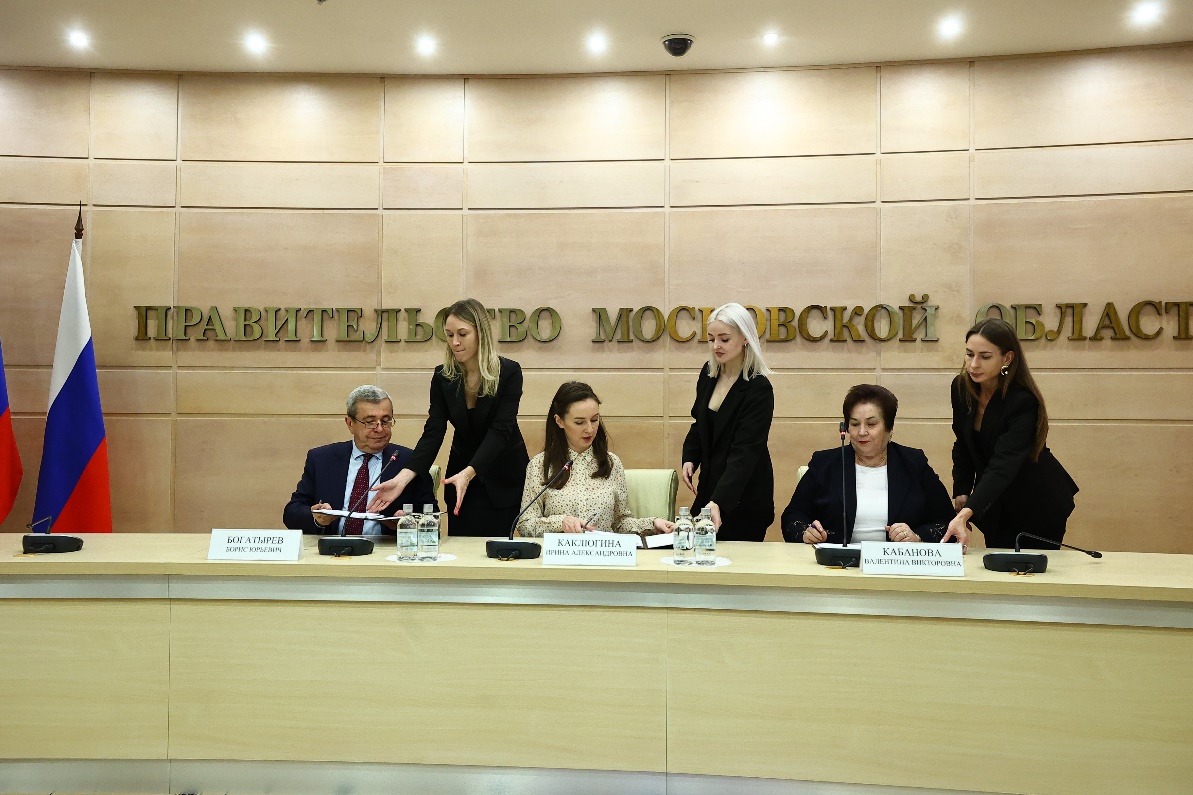 